справочника Номенклатура. Переносятся также списки доступных значений свойств номенклатуры, зарегистрированные в информационной базе ТиС. При этом: Если в информационной базе ТиС были свойства с множественным значением, то при выгрузке в качестве значения свойства номенклатуры будет выгружено только одно из нескольких значений. Данное ограничение связано с тем, что в информационной базе ERP не поддерживаются множественные значения свойств.6). Информация о штрих-кодах номенклатуры, хранимая в информационной базе ТиС в единицах измерения номенклатуры, переносится в ERP в отдельный регистр сведений Штрих-коды номенклатуры.11/1)   Необходимо    в    ЕРП    создать    новый   справочник    «(бит)   Назначение   использования»,    в  спровчник«Номенклатура» добавить новый реквизит с указанным типом и вывести на форму. При выгрузке номенклатуры  из 77 заполнять одноименным значением. Если в 77 данное поле не заполнено, то по умолчанию подставлять значение «Сборка Окраска».11/2) В справочник «Номенклатура» добавить новый реквизит «Вместимость на паллету». При выгрузке номенклатуры из 77 заполнять из соответствующего реквизита.11/3) Добавить новое перечисление «(бит) Типы паллет». В справочник «Номенклатура» добавить новый реквизит данного типа. При выгрузке номенклатуры из 77 заполнять из соответствующего реквизита.12) На одну номенклатурную позицию создается только одна ресурсная спецификация, она же назначается основной. Если при загрузке номенклатуры у нее уже есть основная спецификация, то создание спецификации не выполняется.Наименование ресурсной спецификации комбинируется по принципу: «Технологическая спецификация» + Наименование номенклатурыРодистельская  папка  спецификации  формируется следующим  образом: выбирается  папка  верхнего  уровня«Технологические спецификации», внутри этой папки создается иерархия, соответствующая  иерархии справочника номенклатуры выгружаемой продукции.Способ получения материалов устанавливается в зависимости от вида номенклатуры в 77:Если Полуфабрикат или деталь, то «Производится в процессе», при этом поле «Спецификация» устанавливается в значение «Основная спецификация»Если Сырье, то «Обеспечивать»Статья калькуляции материалов устанавливается в зависимости от вида номенклатуры в 77:Если Полуфабрикат или деталь, то предопределенное значение «Полуфабрикаты производимые в процессе»Во всех остальных случаях значение по умолчанию «Материальные затраты»Этап устанавливается в значение по умолчанию: <Первый этап>Спецификация создается с признаком многоэтапности. Этапы производства создаются в соответствии с видами операции в табличной части Технологические операции 77. В 77 на вкладке технологические операции есть несколько операций с одним и тем же видом операции. При выгрузке создаются этапы производство только на различные значения видов операций (т.е. табличная часть технологические операции сворачивается по  колонке виды операций). Последовательность этапов производства при выгрузке устанавливается в соответствии со следующим порядком: Заготовительная -> Сборочная -> Окрасочная и упаковочная (т.е. если в списке технологических операций будет отсутствовать, например, сборочная операция, то порядок этапов будет Заготовительная - > Окрасочная и упаковочная).При создании этапа:Наименование этапа устанавливается равным наименованию Вида операцииПодразделение устанавливается по умолчанию «Производство».В 1С ERP 2.4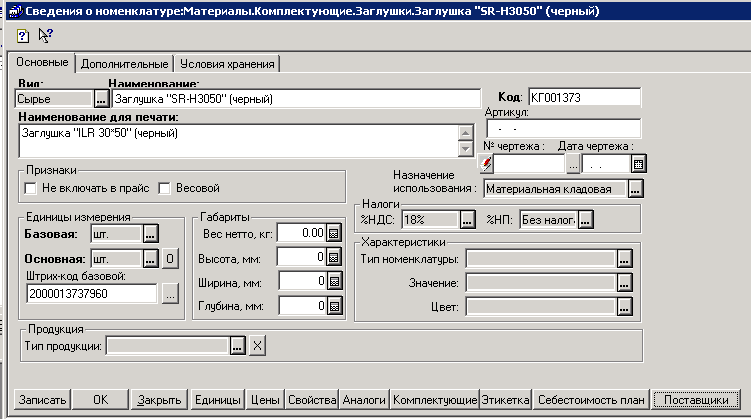 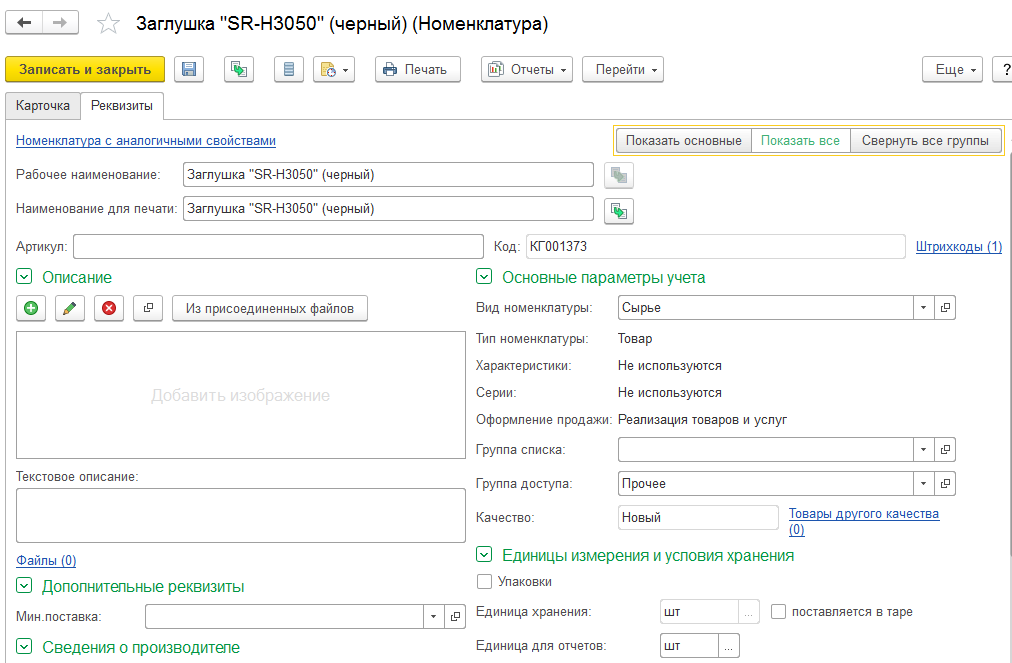 Справочник «Контрагенты» В 1С ТиС 7.7 справочник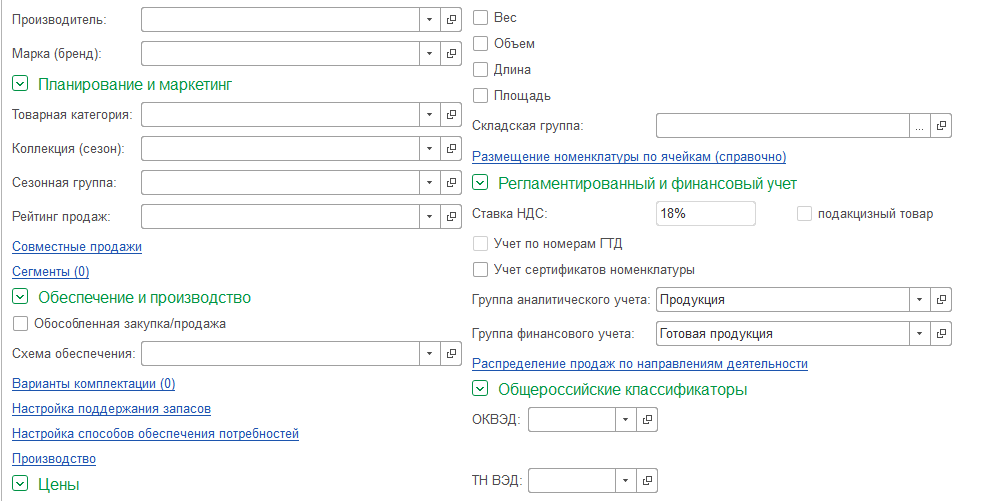 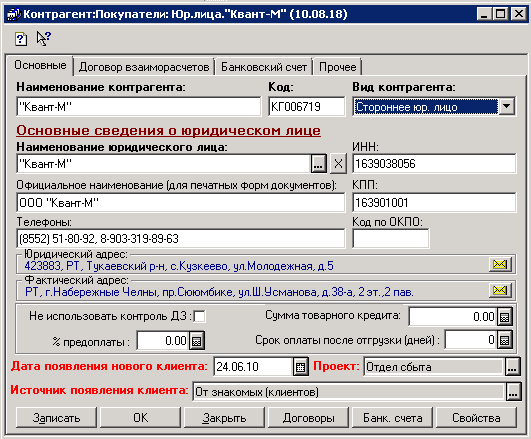 В 1С ERP 2.4Справочник Партнеры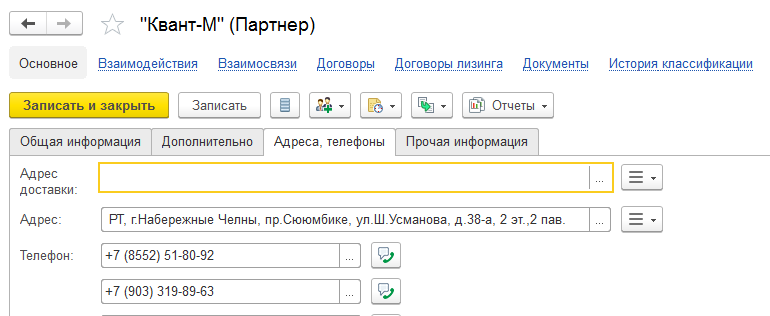 Справочник Контрагент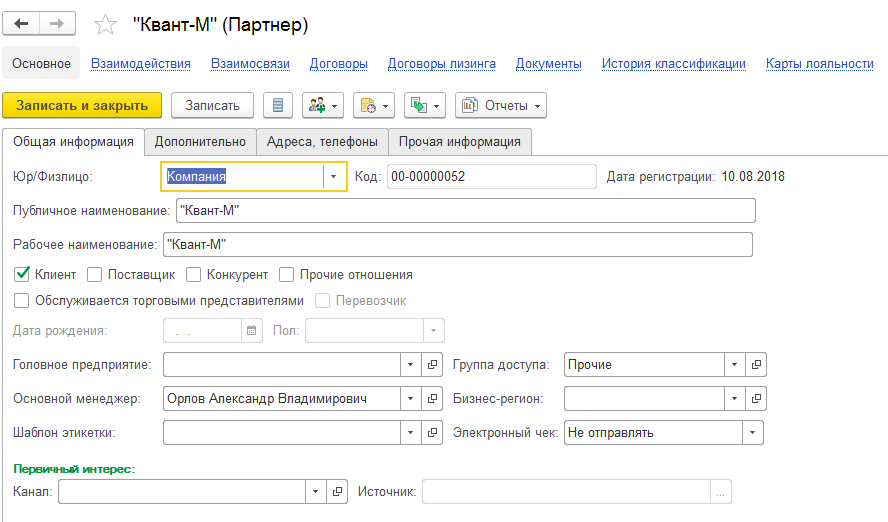 Справочник «Склады» В 1С ТиС 7.7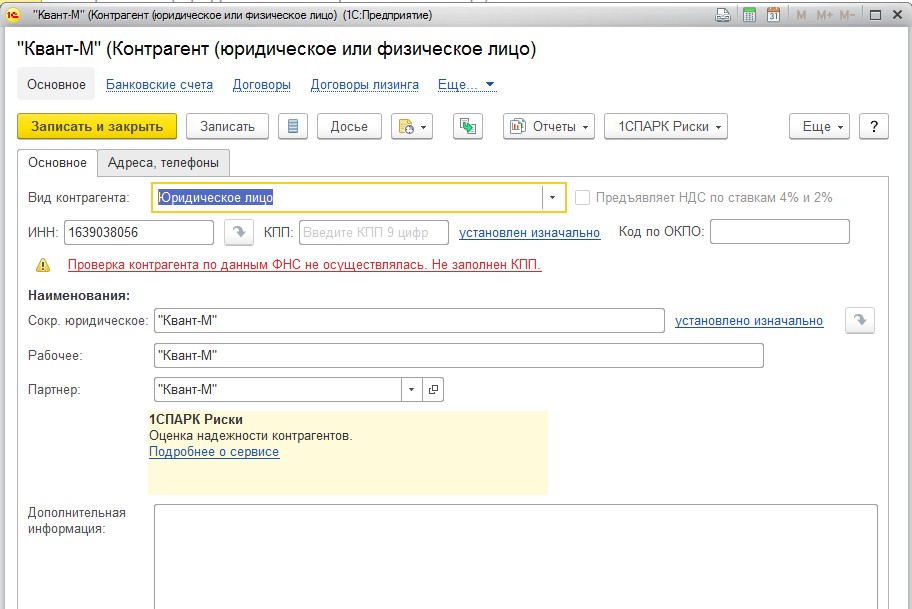 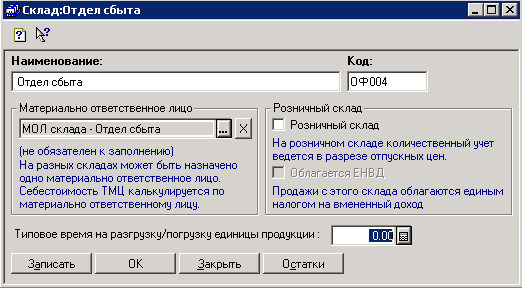 В 1С ERP 2.4Справочник «Используемое оборудование» В 1С ТиС 7.7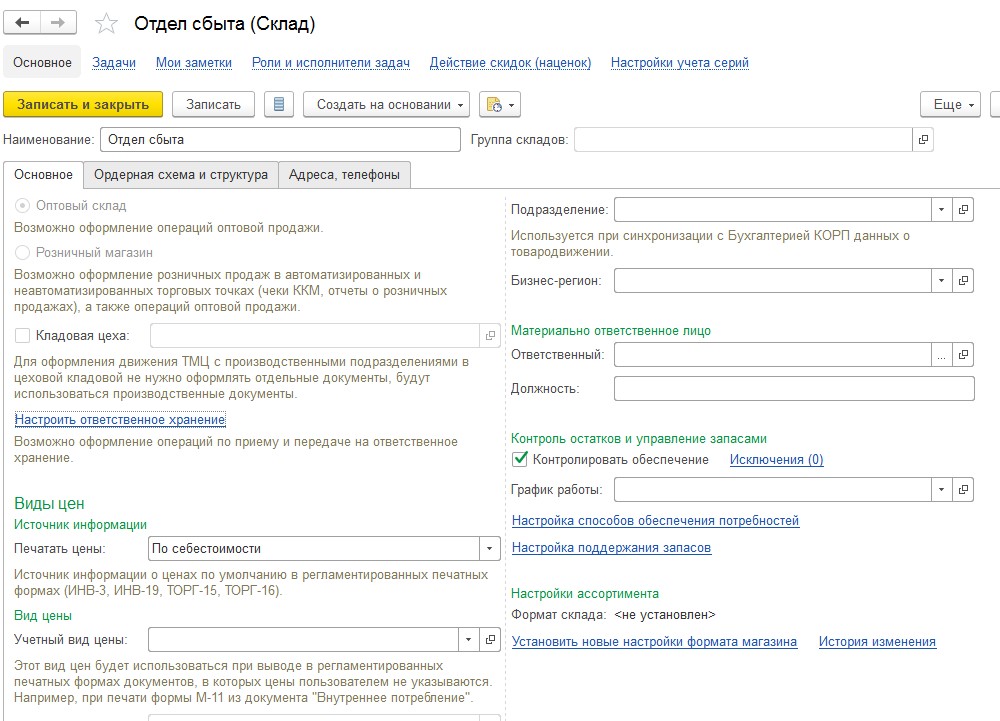 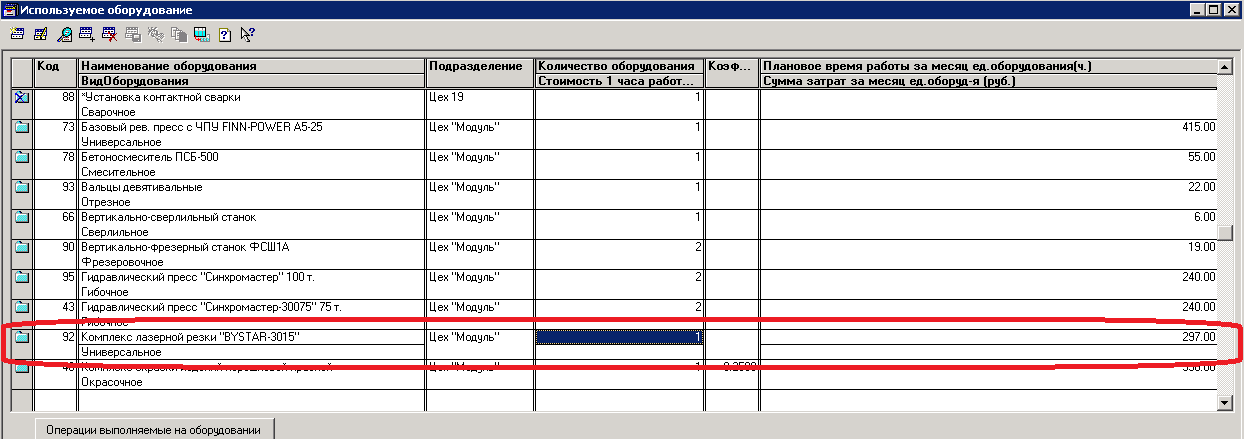 В 1С ERP 2.4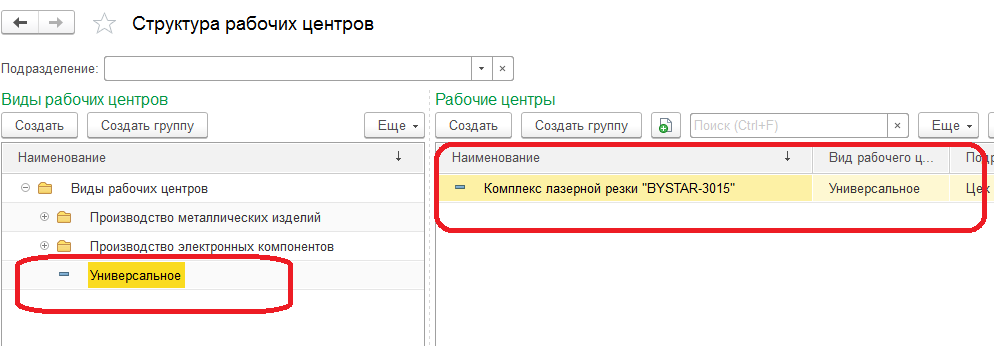 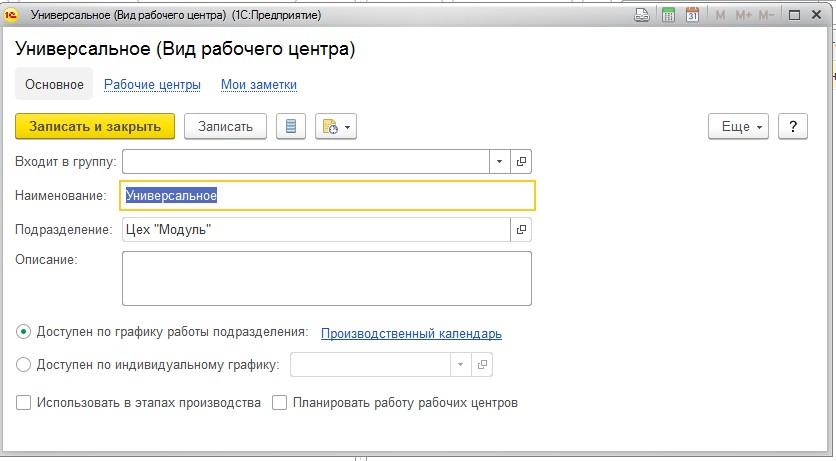 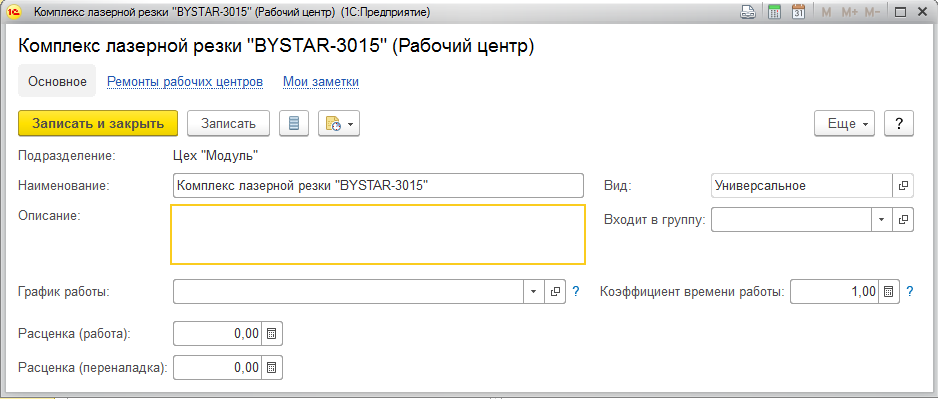 Справочники «Технические операции» В 1С ТиС 7.7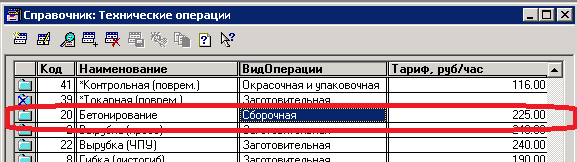 В 1С ERP 2.4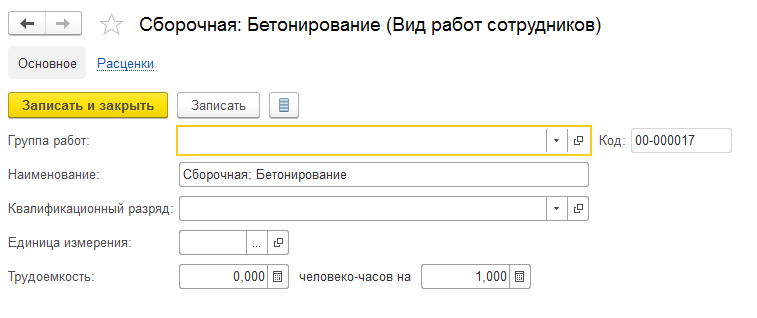 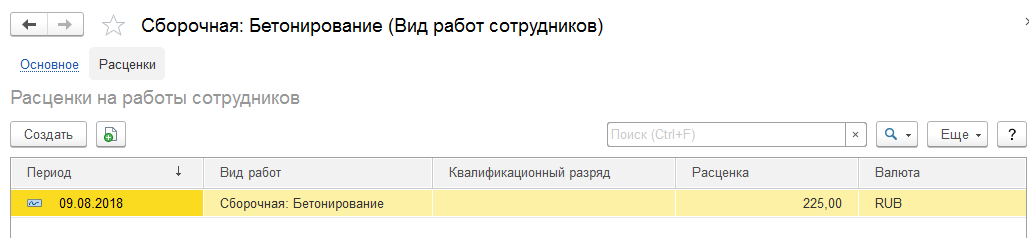 Проверка переноса остатков.Остатки товаров на складах.Итоговое количество товара выверяется отчетами: ТиС Остатки ТМЦ:отбор по юридическому лицу;отбор или группировка по складу. ERP «Ведомость по товарам на складах»:отбор или группировка по организации;отбор или группировка по складу. Итоговая себестоимость товаров:После переноса данных есть возможность сверить правильность распределения себестоимости и количественных остатков собственных товаров по складам организаций в ERP. Данная проверка будет возможна только в том случае, если в информационной базе ТиС разным складам соответствовали разные материально-ответственныеОписание потребностиНеобходимо перенести справочную информацию и остатки по номенклатуре из системы 1С Торговля и Склад 7.7 в систему 1С ERP Управление предприятием 2.4Продукты1С: Предприятие 8.3, 7.7Торговля и Склад, редакция 9.0 (релиз 7.70.911)ERP Управление предприятием, редакция 2 (релиз 2.4.5.54)Требование3.1   Из ТиС 7.7 будет перенесена следующая справочная информация:3.1.1	По справочнику «Номенклатура» будет перенесена информация из следующих реквизитовОписание потребностиНеобходимо перенести справочную информацию и остатки по номенклатуре из системы 1С Торговля и Склад 7.7 в систему 1С ERP Управление предприятием 2.4Продукты1С: Предприятие 8.3, 7.7Торговля и Склад, редакция 9.0 (релиз 7.70.911)ERP Управление предприятием, редакция 2 (релиз 2.4.5.54)Требование3.1   Из ТиС 7.7 будет перенесена следующая справочная информация:3.1.1	По справочнику «Номенклатура» будет перенесена информация из следующих реквизитовОписание потребностиНеобходимо перенести справочную информацию и остатки по номенклатуре из системы 1С Торговля и Склад 7.7 в систему 1С ERP Управление предприятием 2.4Продукты1С: Предприятие 8.3, 7.7Торговля и Склад, редакция 9.0 (релиз 7.70.911)ERP Управление предприятием, редакция 2 (релиз 2.4.5.54)Требование3.1   Из ТиС 7.7 будет перенесена следующая справочная информация:3.1.1	По справочнику «Номенклатура» будет перенесена информация из следующих реквизитовОписание потребностиНеобходимо перенести справочную информацию и остатки по номенклатуре из системы 1С Торговля и Склад 7.7 в систему 1С ERP Управление предприятием 2.4Продукты1С: Предприятие 8.3, 7.7Торговля и Склад, редакция 9.0 (релиз 7.70.911)ERP Управление предприятием, редакция 2 (релиз 2.4.5.54)Требование3.1   Из ТиС 7.7 будет перенесена следующая справочная информация:3.1.1	По справочнику «Номенклатура» будет перенесена информация из следующих реквизитовОписание потребностиНеобходимо перенести справочную информацию и остатки по номенклатуре из системы 1С Торговля и Склад 7.7 в систему 1С ERP Управление предприятием 2.4Продукты1С: Предприятие 8.3, 7.7Торговля и Склад, редакция 9.0 (релиз 7.70.911)ERP Управление предприятием, редакция 2 (релиз 2.4.5.54)Требование3.1   Из ТиС 7.7 будет перенесена следующая справочная информация:3.1.1	По справочнику «Номенклатура» будет перенесена информация из следующих реквизитовОписание потребностиНеобходимо перенести справочную информацию и остатки по номенклатуре из системы 1С Торговля и Склад 7.7 в систему 1С ERP Управление предприятием 2.4Продукты1С: Предприятие 8.3, 7.7Торговля и Склад, редакция 9.0 (релиз 7.70.911)ERP Управление предприятием, редакция 2 (релиз 2.4.5.54)Требование3.1   Из ТиС 7.7 будет перенесена следующая справочная информация:3.1.1	По справочнику «Номенклатура» будет перенесена информация из следующих реквизитовОписание потребностиНеобходимо перенести справочную информацию и остатки по номенклатуре из системы 1С Торговля и Склад 7.7 в систему 1С ERP Управление предприятием 2.4Продукты1С: Предприятие 8.3, 7.7Торговля и Склад, редакция 9.0 (релиз 7.70.911)ERP Управление предприятием, редакция 2 (релиз 2.4.5.54)Требование3.1   Из ТиС 7.7 будет перенесена следующая справочная информация:3.1.1	По справочнику «Номенклатура» будет перенесена информация из следующих реквизитовОписание потребностиНеобходимо перенести справочную информацию и остатки по номенклатуре из системы 1С Торговля и Склад 7.7 в систему 1С ERP Управление предприятием 2.4Продукты1С: Предприятие 8.3, 7.7Торговля и Склад, редакция 9.0 (релиз 7.70.911)ERP Управление предприятием, редакция 2 (релиз 2.4.5.54)Требование3.1   Из ТиС 7.7 будет перенесена следующая справочная информация:3.1.1	По справочнику «Номенклатура» будет перенесена информация из следующих реквизитов1С 7.7 ТиС1С 7.7 ТиС1С 7.7 ТиС1С ERP1С ERPНоменклатураНоменклатураНоменклатураНоменклатураНоменклатура№ п/пРеквизитТипТипРеквизитТип1Кодстрока (длина 8)строка (длина 8)Кодстрока (длина 11)2Наименованиестрока (длина 50)строка (длина 50)Наименованиестрока (длина 100)3ПолнНаименованиестрока (неограниченная длина)строка (неограниченная длина)НаименованиеПолноестрока (длина 1024)4Артикулстрока (длина 25)строка (длина 25)Артикулстрока (длина 50)5БазоваяЕдиницасправочник Единицысправочник ЕдиницыЕдиницаИзмерениясправочник УпаковкиЕдиницыИзме рения6ОсновнаяЕдиницасправочник Единицысправочник ЕдиницыЕдиницаИзмерениясправочник УпаковкиЕдиницыИзме рения7ВесовойбулевобулевоВесИспользоватьбулево8ВидНоменклатурыперечисление ВидНоменклатурыперечисление ВидНоменклатурыВидНоменклатурысправочник ВидыНоменклатуры9НомерГТДсправочник ГТДсправочник ГТДВестиУчетПоГТДбулево10ОсновноеСвойствосправочник ОсновноеСвойствосправочник ОсновноеСвойствотабличная часть ДополнительныеРеквизитыПланВидовХарактерист ик ДополнительныеРекви зитыИСведения11СтавкаНДСперечисление СтавкаНДСперечисление СтавкаНДССтавкаНДСПеречисление СтавкиНДС11/1Назначение использованияСправочник.НазначениеИсполь зованияСправочник.НазначениеИсполь зованияНазначение использованияСправочник.битНазнач ениеИспользования11/2Вместимость на паллектуЧисло (15,3)Число (15,3)Вместимость на паллекту (бит)Число (15,3)11/3Тип паллектыТип паллектыПеречисление.БитТипы Паллект11/3Тип паллекты?Тип паллектыПеречисление.БитТипы ПаллектСовместно с карточкой номенклатуры переносится техническая спецификацияСовместно с карточкой номенклатуры переносится техническая спецификацияСовместно с карточкой номенклатуры переносится техническая спецификацияСовместно с карточкой номенклатуры переносится техническая спецификацияСовместно с карточкой номенклатуры переносится техническая спецификацияНоменклатураНоменклатураНоменклатураРесурсные спецификацииРесурсные спецификации12Ссылка на выгруженную номенклатурную позициюСсылка на выгруженную номенклатурную позициюСсылка на выгруженную номенклатурную позициюПродукция.НоменклатураСправочник Номенклатура13Продукция.Количествочисло14НаименованиестрокаНаименованиестрока15Группа (папка)Справочник.Ресурсные Спецификации16БазоваяЕдиницасправочник ЕдиницыПродукция.ЕдИмзсправочник УпаковкиЕдиницыИзме рения17МатериальныеЗатраты. ИспользуемыйМатериа лСправочник НоменклатураМатериалыИРаботы.Номен клатураСпарвочник Номенклатура18МатериальныеЗатраты. Едсправочник ЕдиницыМатериалыИРаботы.Едсправочник УпаковкиЕдиницыИзме рения19МатериальныеЗатраты. КоличествоЧислоМатериалыИРаботы.Количе ствоЧисло20МатериалыИРаботы.Способ ПолученияМатериалаПеречисление21МатериалыИРаботы.Статья КалькуляцииСправочник.СтатьиКаль куляции22МатериалыИРаботы.Этап23ТехнологическиеОпера ции.ВидОперацииСправочник.ВидыОперацийПроизводственныйПроцесс. Этапы24ТехнологическиеОпера ции.ТехОперацияСправочник.ТехническаяОпера цияТрудозатраты.ВидРаботСправочник.ВидыРабот Сотрудников25ТехнологическиеОпера ции.ВремяЧислоТрудозатраты.КоличествоЧисло26Трудозатраты.ЕдиницаИзме рения27Трудозатраты.СтатьяКальку ляции28Трудозатраты.Этап29ТехнологическиеОпера ции.ОборудованиеСправочник.ОборудованиеПроизводственныйПроцесс. Этапы.ВидыРабочихЦентро в.ВидРабочегоЦентра30ТехнологическиеОпера ции.ВремячислоПроизводственныйПроцесс. Этапы.ВидыРабочихЦентро в.ВремяРаботычисло31Минимально удобная партияЧислоМинимальный выпускчисло32Выпускперечисление33СтатусПеречислениеОсобенности и ограничения при переносе информации по справочнику Номенклатура:По пункту 1. Коды элементов не должны иметь одинаковые значения после добавления лидирующих нулей. Например, если имеется элемент номенклатуры с кодом 00001 и элемент того же самого справочника с кодом 0001, то такая ситуация некорректна, так как после конвертации эти элементы будут иметь одинаковый код 00000000001. По согласованию с клиентом таким элементам необходимо будет изменить код.По пунктам 5 и 6. Если Основная единица измерения отлична от базовой и при этом в основной единице коэффициент не равен единице, тогда в системе ERP устанавливается признак «Упаковки» и заполняется реквизит«Общий набор» справочником «наборы упаковок», где и указывается основная единица измерения. 3). По пункту 8. Конвертация значения в отдельный элемент справочника Виды номенклатуры.По пункту 9. Если заполнен данный реквизит и если выясняется, что для номенклатуры хотя бы один раз вводилась информация о номере ГТД, то данная номенклатура выгружается с включенным признаком учета номеров ГТД.По пункту 10. Каждый вид свойства номенклатуры (элемент справочника Виды свойств) в информационной базе ТиС переносится в 1С ERP в виде дополнительного реквизита общего набора дополнительных реквизитовОсобенности и ограничения при переносе информации по справочнику Номенклатура:По пункту 1. Коды элементов не должны иметь одинаковые значения после добавления лидирующих нулей. Например, если имеется элемент номенклатуры с кодом 00001 и элемент того же самого справочника с кодом 0001, то такая ситуация некорректна, так как после конвертации эти элементы будут иметь одинаковый код 00000000001. По согласованию с клиентом таким элементам необходимо будет изменить код.По пунктам 5 и 6. Если Основная единица измерения отлична от базовой и при этом в основной единице коэффициент не равен единице, тогда в системе ERP устанавливается признак «Упаковки» и заполняется реквизит«Общий набор» справочником «наборы упаковок», где и указывается основная единица измерения. 3). По пункту 8. Конвертация значения в отдельный элемент справочника Виды номенклатуры.По пункту 9. Если заполнен данный реквизит и если выясняется, что для номенклатуры хотя бы один раз вводилась информация о номере ГТД, то данная номенклатура выгружается с включенным признаком учета номеров ГТД.По пункту 10. Каждый вид свойства номенклатуры (элемент справочника Виды свойств) в информационной базе ТиС переносится в 1С ERP в виде дополнительного реквизита общего набора дополнительных реквизитовОсобенности и ограничения при переносе информации по справочнику Номенклатура:По пункту 1. Коды элементов не должны иметь одинаковые значения после добавления лидирующих нулей. Например, если имеется элемент номенклатуры с кодом 00001 и элемент того же самого справочника с кодом 0001, то такая ситуация некорректна, так как после конвертации эти элементы будут иметь одинаковый код 00000000001. По согласованию с клиентом таким элементам необходимо будет изменить код.По пунктам 5 и 6. Если Основная единица измерения отлична от базовой и при этом в основной единице коэффициент не равен единице, тогда в системе ERP устанавливается признак «Упаковки» и заполняется реквизит«Общий набор» справочником «наборы упаковок», где и указывается основная единица измерения. 3). По пункту 8. Конвертация значения в отдельный элемент справочника Виды номенклатуры.По пункту 9. Если заполнен данный реквизит и если выясняется, что для номенклатуры хотя бы один раз вводилась информация о номере ГТД, то данная номенклатура выгружается с включенным признаком учета номеров ГТД.По пункту 10. Каждый вид свойства номенклатуры (элемент справочника Виды свойств) в информационной базе ТиС переносится в 1С ERP в виде дополнительного реквизита общего набора дополнительных реквизитовОсобенности и ограничения при переносе информации по справочнику Номенклатура:По пункту 1. Коды элементов не должны иметь одинаковые значения после добавления лидирующих нулей. Например, если имеется элемент номенклатуры с кодом 00001 и элемент того же самого справочника с кодом 0001, то такая ситуация некорректна, так как после конвертации эти элементы будут иметь одинаковый код 00000000001. По согласованию с клиентом таким элементам необходимо будет изменить код.По пунктам 5 и 6. Если Основная единица измерения отлична от базовой и при этом в основной единице коэффициент не равен единице, тогда в системе ERP устанавливается признак «Упаковки» и заполняется реквизит«Общий набор» справочником «наборы упаковок», где и указывается основная единица измерения. 3). По пункту 8. Конвертация значения в отдельный элемент справочника Виды номенклатуры.По пункту 9. Если заполнен данный реквизит и если выясняется, что для номенклатуры хотя бы один раз вводилась информация о номере ГТД, то данная номенклатура выгружается с включенным признаком учета номеров ГТД.По пункту 10. Каждый вид свойства номенклатуры (элемент справочника Виды свойств) в информационной базе ТиС переносится в 1С ERP в виде дополнительного реквизита общего набора дополнительных реквизитовОсобенности и ограничения при переносе информации по справочнику Номенклатура:По пункту 1. Коды элементов не должны иметь одинаковые значения после добавления лидирующих нулей. Например, если имеется элемент номенклатуры с кодом 00001 и элемент того же самого справочника с кодом 0001, то такая ситуация некорректна, так как после конвертации эти элементы будут иметь одинаковый код 00000000001. По согласованию с клиентом таким элементам необходимо будет изменить код.По пунктам 5 и 6. Если Основная единица измерения отлична от базовой и при этом в основной единице коэффициент не равен единице, тогда в системе ERP устанавливается признак «Упаковки» и заполняется реквизит«Общий набор» справочником «наборы упаковок», где и указывается основная единица измерения. 3). По пункту 8. Конвертация значения в отдельный элемент справочника Виды номенклатуры.По пункту 9. Если заполнен данный реквизит и если выясняется, что для номенклатуры хотя бы один раз вводилась информация о номере ГТД, то данная номенклатура выгружается с включенным признаком учета номеров ГТД.По пункту 10. Каждый вид свойства номенклатуры (элемент справочника Виды свойств) в информационной базе ТиС переносится в 1С ERP в виде дополнительного реквизита общего набора дополнительных реквизитовОсобенности и ограничения при переносе информации по справочнику Номенклатура:По пункту 1. Коды элементов не должны иметь одинаковые значения после добавления лидирующих нулей. Например, если имеется элемент номенклатуры с кодом 00001 и элемент того же самого справочника с кодом 0001, то такая ситуация некорректна, так как после конвертации эти элементы будут иметь одинаковый код 00000000001. По согласованию с клиентом таким элементам необходимо будет изменить код.По пунктам 5 и 6. Если Основная единица измерения отлична от базовой и при этом в основной единице коэффициент не равен единице, тогда в системе ERP устанавливается признак «Упаковки» и заполняется реквизит«Общий набор» справочником «наборы упаковок», где и указывается основная единица измерения. 3). По пункту 8. Конвертация значения в отдельный элемент справочника Виды номенклатуры.По пункту 9. Если заполнен данный реквизит и если выясняется, что для номенклатуры хотя бы один раз вводилась информация о номере ГТД, то данная номенклатура выгружается с включенным признаком учета номеров ГТД.По пункту 10. Каждый вид свойства номенклатуры (элемент справочника Виды свойств) в информационной базе ТиС переносится в 1С ERP в виде дополнительного реквизита общего набора дополнительных реквизитовОсобенности и ограничения при переносе информации по справочнику Номенклатура:По пункту 1. Коды элементов не должны иметь одинаковые значения после добавления лидирующих нулей. Например, если имеется элемент номенклатуры с кодом 00001 и элемент того же самого справочника с кодом 0001, то такая ситуация некорректна, так как после конвертации эти элементы будут иметь одинаковый код 00000000001. По согласованию с клиентом таким элементам необходимо будет изменить код.По пунктам 5 и 6. Если Основная единица измерения отлична от базовой и при этом в основной единице коэффициент не равен единице, тогда в системе ERP устанавливается признак «Упаковки» и заполняется реквизит«Общий набор» справочником «наборы упаковок», где и указывается основная единица измерения. 3). По пункту 8. Конвертация значения в отдельный элемент справочника Виды номенклатуры.По пункту 9. Если заполнен данный реквизит и если выясняется, что для номенклатуры хотя бы один раз вводилась информация о номере ГТД, то данная номенклатура выгружается с включенным признаком учета номеров ГТД.По пункту 10. Каждый вид свойства номенклатуры (элемент справочника Виды свойств) в информационной базе ТиС переносится в 1С ERP в виде дополнительного реквизита общего набора дополнительных реквизитов№ Этапа задается в соответствии с порядком следования№ След. этапа задается в соответствии с порядком следования, последний этап имеет № след. этапа 0.24) В табличной части Трудозатраты справочник Вид работ при заполнении в спецификации ищется по комбинации наименований Вид операции + техническая операция + участок выполнения этой операции.В табличной части Трудозатраты Единица измерения заполняется из вида работ ERP.В табличной части Трудозатраты Статья калькуляции заполняется по умолчанию «Трудозатраты». 28) Этап заполняется в зависимости от значения вида операции (см. п. 23).29-30) Если по технологической операции заполнено оборудование, то при выгрузке на вкладке виды рабочих центров  этапа  указывается  вид  рабочего  центра  соответствующий  оборудованию  (см.  выгрузку   справочника«Используемые                                            рабочие                                            центры»                                            ниже). Перед выгрузкой оборудования табличная часть «технологические операции» сворачивается по Виду оборудования. Время работы по одному и тому же виду оборудования суммируется. При этом время работы пересчитывается в секунды.32) Устанавливается значение по умолчанию «Кратными партиями». 33) Устанавливается значение по умолчанию «В разработке».3.1.2	Справочник «Контрагенты»№ Этапа задается в соответствии с порядком следования№ След. этапа задается в соответствии с порядком следования, последний этап имеет № след. этапа 0.24) В табличной части Трудозатраты справочник Вид работ при заполнении в спецификации ищется по комбинации наименований Вид операции + техническая операция + участок выполнения этой операции.В табличной части Трудозатраты Единица измерения заполняется из вида работ ERP.В табличной части Трудозатраты Статья калькуляции заполняется по умолчанию «Трудозатраты». 28) Этап заполняется в зависимости от значения вида операции (см. п. 23).29-30) Если по технологической операции заполнено оборудование, то при выгрузке на вкладке виды рабочих центров  этапа  указывается  вид  рабочего  центра  соответствующий  оборудованию  (см.  выгрузку   справочника«Используемые                                            рабочие                                            центры»                                            ниже). Перед выгрузкой оборудования табличная часть «технологические операции» сворачивается по Виду оборудования. Время работы по одному и тому же виду оборудования суммируется. При этом время работы пересчитывается в секунды.32) Устанавливается значение по умолчанию «Кратными партиями». 33) Устанавливается значение по умолчанию «В разработке».3.1.2	Справочник «Контрагенты»№ Этапа задается в соответствии с порядком следования№ След. этапа задается в соответствии с порядком следования, последний этап имеет № след. этапа 0.24) В табличной части Трудозатраты справочник Вид работ при заполнении в спецификации ищется по комбинации наименований Вид операции + техническая операция + участок выполнения этой операции.В табличной части Трудозатраты Единица измерения заполняется из вида работ ERP.В табличной части Трудозатраты Статья калькуляции заполняется по умолчанию «Трудозатраты». 28) Этап заполняется в зависимости от значения вида операции (см. п. 23).29-30) Если по технологической операции заполнено оборудование, то при выгрузке на вкладке виды рабочих центров  этапа  указывается  вид  рабочего  центра  соответствующий  оборудованию  (см.  выгрузку   справочника«Используемые                                            рабочие                                            центры»                                            ниже). Перед выгрузкой оборудования табличная часть «технологические операции» сворачивается по Виду оборудования. Время работы по одному и тому же виду оборудования суммируется. При этом время работы пересчитывается в секунды.32) Устанавливается значение по умолчанию «Кратными партиями». 33) Устанавливается значение по умолчанию «В разработке».3.1.2	Справочник «Контрагенты»№ Этапа задается в соответствии с порядком следования№ След. этапа задается в соответствии с порядком следования, последний этап имеет № след. этапа 0.24) В табличной части Трудозатраты справочник Вид работ при заполнении в спецификации ищется по комбинации наименований Вид операции + техническая операция + участок выполнения этой операции.В табличной части Трудозатраты Единица измерения заполняется из вида работ ERP.В табличной части Трудозатраты Статья калькуляции заполняется по умолчанию «Трудозатраты». 28) Этап заполняется в зависимости от значения вида операции (см. п. 23).29-30) Если по технологической операции заполнено оборудование, то при выгрузке на вкладке виды рабочих центров  этапа  указывается  вид  рабочего  центра  соответствующий  оборудованию  (см.  выгрузку   справочника«Используемые                                            рабочие                                            центры»                                            ниже). Перед выгрузкой оборудования табличная часть «технологические операции» сворачивается по Виду оборудования. Время работы по одному и тому же виду оборудования суммируется. При этом время работы пересчитывается в секунды.32) Устанавливается значение по умолчанию «Кратными партиями». 33) Устанавливается значение по умолчанию «В разработке».3.1.2	Справочник «Контрагенты»№ Этапа задается в соответствии с порядком следования№ След. этапа задается в соответствии с порядком следования, последний этап имеет № след. этапа 0.24) В табличной части Трудозатраты справочник Вид работ при заполнении в спецификации ищется по комбинации наименований Вид операции + техническая операция + участок выполнения этой операции.В табличной части Трудозатраты Единица измерения заполняется из вида работ ERP.В табличной части Трудозатраты Статья калькуляции заполняется по умолчанию «Трудозатраты». 28) Этап заполняется в зависимости от значения вида операции (см. п. 23).29-30) Если по технологической операции заполнено оборудование, то при выгрузке на вкладке виды рабочих центров  этапа  указывается  вид  рабочего  центра  соответствующий  оборудованию  (см.  выгрузку   справочника«Используемые                                            рабочие                                            центры»                                            ниже). Перед выгрузкой оборудования табличная часть «технологические операции» сворачивается по Виду оборудования. Время работы по одному и тому же виду оборудования суммируется. При этом время работы пересчитывается в секунды.32) Устанавливается значение по умолчанию «Кратными партиями». 33) Устанавливается значение по умолчанию «В разработке».3.1.2	Справочник «Контрагенты»№ Этапа задается в соответствии с порядком следования№ След. этапа задается в соответствии с порядком следования, последний этап имеет № след. этапа 0.24) В табличной части Трудозатраты справочник Вид работ при заполнении в спецификации ищется по комбинации наименований Вид операции + техническая операция + участок выполнения этой операции.В табличной части Трудозатраты Единица измерения заполняется из вида работ ERP.В табличной части Трудозатраты Статья калькуляции заполняется по умолчанию «Трудозатраты». 28) Этап заполняется в зависимости от значения вида операции (см. п. 23).29-30) Если по технологической операции заполнено оборудование, то при выгрузке на вкладке виды рабочих центров  этапа  указывается  вид  рабочего  центра  соответствующий  оборудованию  (см.  выгрузку   справочника«Используемые                                            рабочие                                            центры»                                            ниже). Перед выгрузкой оборудования табличная часть «технологические операции» сворачивается по Виду оборудования. Время работы по одному и тому же виду оборудования суммируется. При этом время работы пересчитывается в секунды.32) Устанавливается значение по умолчанию «Кратными партиями». 33) Устанавливается значение по умолчанию «В разработке».3.1.2	Справочник «Контрагенты»№ Этапа задается в соответствии с порядком следования№ След. этапа задается в соответствии с порядком следования, последний этап имеет № след. этапа 0.24) В табличной части Трудозатраты справочник Вид работ при заполнении в спецификации ищется по комбинации наименований Вид операции + техническая операция + участок выполнения этой операции.В табличной части Трудозатраты Единица измерения заполняется из вида работ ERP.В табличной части Трудозатраты Статья калькуляции заполняется по умолчанию «Трудозатраты». 28) Этап заполняется в зависимости от значения вида операции (см. п. 23).29-30) Если по технологической операции заполнено оборудование, то при выгрузке на вкладке виды рабочих центров  этапа  указывается  вид  рабочего  центра  соответствующий  оборудованию  (см.  выгрузку   справочника«Используемые                                            рабочие                                            центры»                                            ниже). Перед выгрузкой оборудования табличная часть «технологические операции» сворачивается по Виду оборудования. Время работы по одному и тому же виду оборудования суммируется. При этом время работы пересчитывается в секунды.32) Устанавливается значение по умолчанию «Кратными партиями». 33) Устанавливается значение по умолчанию «В разработке».3.1.2	Справочник «Контрагенты»1С 7.7 ТиС1С 7.7 ТиС1С ERP1С ERPКонтрагентКонтрагентПартнерПартнер№ п/пРеквизитТипРеквизитТип1Кодстрока (длина 8)Кодстрока (длина 11)2Наименованиестрока (длина 50)Наименованиестрока (длина 100)3ОсновноеСвойствосправочник СвойстваКонтрагентовтабличная часть ДополнительныеРеквизитыПланВидовХарактеристик ДополнительныеРеквизиты ИСведения4ЭлПочтастрока (длина 40)табличная часть КонтактнаяИнформациявид контактной информации - сайт5Сайтсправочник Сайтытабличная часть КонтактнаяИнформациявид контактной информации - эл. Почта6Комментарийстрока (длина неограниченная)Комментарийстрока (длина неограниченная)Сторонние юридические лица, Физические ЛицаСторонние юридические лица, Физические ЛицаКонтрагентКонтрагент№ п/пРеквизитТипРеквизитТип7Наименованиестрока (длина 50)Наименованиестрока (длина 100)8ПолнНаименованиестрока (длина неограниченная)НаименованиеПолноестрока (длина 250)9ИННстрока (длина 20)ИННстрока (длина 12)10ИННстрока (длина 20)КППстрока (длина 9)11ОКПОстрока (длина 8)КодПоОКПО (только для справочника Сторонние юридические лица)строка (длина 10)12Телефоныстрока (длина неограниченная)табличная часть КонтактнаяИнформациявид контактной информации - телефон13ЮрАдресстрока (длина неограниченная)табличная часть КонтактнаяИнформациявид контактной информации - юр. Адрес14ФактАдресстрока (длина неограниченная)табличная часть КонтактнаяИнформациявид контактной информации - факт. АдресСобственные юридические лицаСобственные юридические лицаКонтрагент, ОрганизацииКонтрагент, Организации№ п/пРеквизитТипРеквизитТип15Наименованиестрока (длина 50)Наименованиестрока (длина 100)16ИННстрока (длина 20)ИННстрока (длина 12)17ИННстрока (длина 20)КППстрока (длина 9)18Телефоныстрока (длина неограниченная)табличная часть КонтактнаяИнформациявид контактной информации - телефон19ЮрАдресстрока (длина неограниченная)табличная часть КонтактнаяИнформациявид контактной информации - юр. Адрес20ФактАдресстрока (длина неограниченная)табличная часть КонтактнаяИнформациявид контактной информации - факт. АдресОсобенности и ограничения при переносе информации по справочнику Контрагенты:Если в информационной базе ТиС элементу справочника Сторонние юридические лица не соответствует ни одного контрагента, то такой элемент будет перенесен в справочник Контрагенты информационной базы ERP, и у данного      элемента      в      качестве      партнера      будет      указан      предопределенный       элемент справочника Партнеры Неизвестный партнер.Если в информационной базе ТиС одному элементу справочника Сторонние юридические лица, Собственные юридические лица или Физические лица соответствуют несколько элементов справочника Контрагенты, то загруженный в информационную базу ERP контрагент будет отнесен только к одному из соответствующих партнеров.В справочнике «Партнеры» признаки «Клиент», «Поставщик», «Конкурент», «Прочие отношения» устанавливаются по следующему правилу:если с контрагентом велись взаиморасчеты как с поставщиком, то у соответствующего партнера, будет установлен флаг Поставщик;если взаиморасчеты велись как с клиентом, то у соответствующего партнера, будет установлен флаг Клиент;если велись и те, и другие взаиморасчеты, то у партнера будут установлены оба флага;если взаиморасчеты по контрагенту не велись, то у партнера будет установлен флаг Прочие отношения.По пункту 1. Коды элементов не должны иметь одинаковые значения после добавления лидирующих нулей. Например, если имеется элемент номенклатуры с кодом 00001 и элемент того же самого справочника с кодом 0001, то такая ситуация некорректна, так как после конвертации эти элементы будут иметь одинаковый код 00000000001. По согласованию с клиентом таким элементам необходимо будет изменить код.По пункту 3. Каждый вид свойства контрагента (элемент справочника Виды свойств) в информационной базе ТиС переносится в виде дополнительного реквизита общего набора дополнительных реквизитов справочника Партнеры. Переносятся также списки доступных значений свойств контрагента, зарегистрированные в информационной базе ТиС. При этом: Если в информационной базе ТиС были свойства с множественным значением, то при выгрузке в качестве значения свойства контрагента будет выгружено только одно из  нескольких значений. Данное ограничение связано с тем, что в информационной базе ERP не поддерживаются множественные значения свойств.По пунктам 9, 10, 16 и 17. До знака "/" значение переноситься в реквизит ИНН, после знака в реквизит КПП.По пунктам 12 и 18. Если в строке телефона в информационной базе ТиС введено несколько телефонов, то первый телефон будет перенесен как основной телефон партнера (вид контактной информации Телефон), а для остальных телефонов будут созданы отдельные виды контактной информации (Телефон 1, Телефон 2 и т.д.) и информация будет перенесена в них. Такой же принцип применяется и при переносе адреса электронной почты. Если несколько телефонов и эл. почты, то данные должны быть разделены только запятой.По пунктам 13, 14, 19 и 20. Если адреса в информационной ТиС структурированы, то в информационную базу ERP они переносятся также в структурированном виде, с выделением города, улицы, дома и т.д. Если в информационной базе ТиС адрес введен как произвольная строка, то и в информационную базу ERP он будет перенесен в виде произвольной строки.Особенности и ограничения при переносе информации по справочнику Контрагенты:Если в информационной базе ТиС элементу справочника Сторонние юридические лица не соответствует ни одного контрагента, то такой элемент будет перенесен в справочник Контрагенты информационной базы ERP, и у данного      элемента      в      качестве      партнера      будет      указан      предопределенный       элемент справочника Партнеры Неизвестный партнер.Если в информационной базе ТиС одному элементу справочника Сторонние юридические лица, Собственные юридические лица или Физические лица соответствуют несколько элементов справочника Контрагенты, то загруженный в информационную базу ERP контрагент будет отнесен только к одному из соответствующих партнеров.В справочнике «Партнеры» признаки «Клиент», «Поставщик», «Конкурент», «Прочие отношения» устанавливаются по следующему правилу:если с контрагентом велись взаиморасчеты как с поставщиком, то у соответствующего партнера, будет установлен флаг Поставщик;если взаиморасчеты велись как с клиентом, то у соответствующего партнера, будет установлен флаг Клиент;если велись и те, и другие взаиморасчеты, то у партнера будут установлены оба флага;если взаиморасчеты по контрагенту не велись, то у партнера будет установлен флаг Прочие отношения.По пункту 1. Коды элементов не должны иметь одинаковые значения после добавления лидирующих нулей. Например, если имеется элемент номенклатуры с кодом 00001 и элемент того же самого справочника с кодом 0001, то такая ситуация некорректна, так как после конвертации эти элементы будут иметь одинаковый код 00000000001. По согласованию с клиентом таким элементам необходимо будет изменить код.По пункту 3. Каждый вид свойства контрагента (элемент справочника Виды свойств) в информационной базе ТиС переносится в виде дополнительного реквизита общего набора дополнительных реквизитов справочника Партнеры. Переносятся также списки доступных значений свойств контрагента, зарегистрированные в информационной базе ТиС. При этом: Если в информационной базе ТиС были свойства с множественным значением, то при выгрузке в качестве значения свойства контрагента будет выгружено только одно из  нескольких значений. Данное ограничение связано с тем, что в информационной базе ERP не поддерживаются множественные значения свойств.По пунктам 9, 10, 16 и 17. До знака "/" значение переноситься в реквизит ИНН, после знака в реквизит КПП.По пунктам 12 и 18. Если в строке телефона в информационной базе ТиС введено несколько телефонов, то первый телефон будет перенесен как основной телефон партнера (вид контактной информации Телефон), а для остальных телефонов будут созданы отдельные виды контактной информации (Телефон 1, Телефон 2 и т.д.) и информация будет перенесена в них. Такой же принцип применяется и при переносе адреса электронной почты. Если несколько телефонов и эл. почты, то данные должны быть разделены только запятой.По пунктам 13, 14, 19 и 20. Если адреса в информационной ТиС структурированы, то в информационную базу ERP они переносятся также в структурированном виде, с выделением города, улицы, дома и т.д. Если в информационной базе ТиС адрес введен как произвольная строка, то и в информационную базу ERP он будет перенесен в виде произвольной строки.Особенности и ограничения при переносе информации по справочнику Контрагенты:Если в информационной базе ТиС элементу справочника Сторонние юридические лица не соответствует ни одного контрагента, то такой элемент будет перенесен в справочник Контрагенты информационной базы ERP, и у данного      элемента      в      качестве      партнера      будет      указан      предопределенный       элемент справочника Партнеры Неизвестный партнер.Если в информационной базе ТиС одному элементу справочника Сторонние юридические лица, Собственные юридические лица или Физические лица соответствуют несколько элементов справочника Контрагенты, то загруженный в информационную базу ERP контрагент будет отнесен только к одному из соответствующих партнеров.В справочнике «Партнеры» признаки «Клиент», «Поставщик», «Конкурент», «Прочие отношения» устанавливаются по следующему правилу:если с контрагентом велись взаиморасчеты как с поставщиком, то у соответствующего партнера, будет установлен флаг Поставщик;если взаиморасчеты велись как с клиентом, то у соответствующего партнера, будет установлен флаг Клиент;если велись и те, и другие взаиморасчеты, то у партнера будут установлены оба флага;если взаиморасчеты по контрагенту не велись, то у партнера будет установлен флаг Прочие отношения.По пункту 1. Коды элементов не должны иметь одинаковые значения после добавления лидирующих нулей. Например, если имеется элемент номенклатуры с кодом 00001 и элемент того же самого справочника с кодом 0001, то такая ситуация некорректна, так как после конвертации эти элементы будут иметь одинаковый код 00000000001. По согласованию с клиентом таким элементам необходимо будет изменить код.По пункту 3. Каждый вид свойства контрагента (элемент справочника Виды свойств) в информационной базе ТиС переносится в виде дополнительного реквизита общего набора дополнительных реквизитов справочника Партнеры. Переносятся также списки доступных значений свойств контрагента, зарегистрированные в информационной базе ТиС. При этом: Если в информационной базе ТиС были свойства с множественным значением, то при выгрузке в качестве значения свойства контрагента будет выгружено только одно из  нескольких значений. Данное ограничение связано с тем, что в информационной базе ERP не поддерживаются множественные значения свойств.По пунктам 9, 10, 16 и 17. До знака "/" значение переноситься в реквизит ИНН, после знака в реквизит КПП.По пунктам 12 и 18. Если в строке телефона в информационной базе ТиС введено несколько телефонов, то первый телефон будет перенесен как основной телефон партнера (вид контактной информации Телефон), а для остальных телефонов будут созданы отдельные виды контактной информации (Телефон 1, Телефон 2 и т.д.) и информация будет перенесена в них. Такой же принцип применяется и при переносе адреса электронной почты. Если несколько телефонов и эл. почты, то данные должны быть разделены только запятой.По пунктам 13, 14, 19 и 20. Если адреса в информационной ТиС структурированы, то в информационную базу ERP они переносятся также в структурированном виде, с выделением города, улицы, дома и т.д. Если в информационной базе ТиС адрес введен как произвольная строка, то и в информационную базу ERP он будет перенесен в виде произвольной строки.Особенности и ограничения при переносе информации по справочнику Контрагенты:Если в информационной базе ТиС элементу справочника Сторонние юридические лица не соответствует ни одного контрагента, то такой элемент будет перенесен в справочник Контрагенты информационной базы ERP, и у данного      элемента      в      качестве      партнера      будет      указан      предопределенный       элемент справочника Партнеры Неизвестный партнер.Если в информационной базе ТиС одному элементу справочника Сторонние юридические лица, Собственные юридические лица или Физические лица соответствуют несколько элементов справочника Контрагенты, то загруженный в информационную базу ERP контрагент будет отнесен только к одному из соответствующих партнеров.В справочнике «Партнеры» признаки «Клиент», «Поставщик», «Конкурент», «Прочие отношения» устанавливаются по следующему правилу:если с контрагентом велись взаиморасчеты как с поставщиком, то у соответствующего партнера, будет установлен флаг Поставщик;если взаиморасчеты велись как с клиентом, то у соответствующего партнера, будет установлен флаг Клиент;если велись и те, и другие взаиморасчеты, то у партнера будут установлены оба флага;если взаиморасчеты по контрагенту не велись, то у партнера будет установлен флаг Прочие отношения.По пункту 1. Коды элементов не должны иметь одинаковые значения после добавления лидирующих нулей. Например, если имеется элемент номенклатуры с кодом 00001 и элемент того же самого справочника с кодом 0001, то такая ситуация некорректна, так как после конвертации эти элементы будут иметь одинаковый код 00000000001. По согласованию с клиентом таким элементам необходимо будет изменить код.По пункту 3. Каждый вид свойства контрагента (элемент справочника Виды свойств) в информационной базе ТиС переносится в виде дополнительного реквизита общего набора дополнительных реквизитов справочника Партнеры. Переносятся также списки доступных значений свойств контрагента, зарегистрированные в информационной базе ТиС. При этом: Если в информационной базе ТиС были свойства с множественным значением, то при выгрузке в качестве значения свойства контрагента будет выгружено только одно из  нескольких значений. Данное ограничение связано с тем, что в информационной базе ERP не поддерживаются множественные значения свойств.По пунктам 9, 10, 16 и 17. До знака "/" значение переноситься в реквизит ИНН, после знака в реквизит КПП.По пунктам 12 и 18. Если в строке телефона в информационной базе ТиС введено несколько телефонов, то первый телефон будет перенесен как основной телефон партнера (вид контактной информации Телефон), а для остальных телефонов будут созданы отдельные виды контактной информации (Телефон 1, Телефон 2 и т.д.) и информация будет перенесена в них. Такой же принцип применяется и при переносе адреса электронной почты. Если несколько телефонов и эл. почты, то данные должны быть разделены только запятой.По пунктам 13, 14, 19 и 20. Если адреса в информационной ТиС структурированы, то в информационную базу ERP они переносятся также в структурированном виде, с выделением города, улицы, дома и т.д. Если в информационной базе ТиС адрес введен как произвольная строка, то и в информационную базу ERP он будет перенесен в виде произвольной строки.Особенности и ограничения при переносе информации по справочнику Контрагенты:Если в информационной базе ТиС элементу справочника Сторонние юридические лица не соответствует ни одного контрагента, то такой элемент будет перенесен в справочник Контрагенты информационной базы ERP, и у данного      элемента      в      качестве      партнера      будет      указан      предопределенный       элемент справочника Партнеры Неизвестный партнер.Если в информационной базе ТиС одному элементу справочника Сторонние юридические лица, Собственные юридические лица или Физические лица соответствуют несколько элементов справочника Контрагенты, то загруженный в информационную базу ERP контрагент будет отнесен только к одному из соответствующих партнеров.В справочнике «Партнеры» признаки «Клиент», «Поставщик», «Конкурент», «Прочие отношения» устанавливаются по следующему правилу:если с контрагентом велись взаиморасчеты как с поставщиком, то у соответствующего партнера, будет установлен флаг Поставщик;если взаиморасчеты велись как с клиентом, то у соответствующего партнера, будет установлен флаг Клиент;если велись и те, и другие взаиморасчеты, то у партнера будут установлены оба флага;если взаиморасчеты по контрагенту не велись, то у партнера будет установлен флаг Прочие отношения.По пункту 1. Коды элементов не должны иметь одинаковые значения после добавления лидирующих нулей. Например, если имеется элемент номенклатуры с кодом 00001 и элемент того же самого справочника с кодом 0001, то такая ситуация некорректна, так как после конвертации эти элементы будут иметь одинаковый код 00000000001. По согласованию с клиентом таким элементам необходимо будет изменить код.По пункту 3. Каждый вид свойства контрагента (элемент справочника Виды свойств) в информационной базе ТиС переносится в виде дополнительного реквизита общего набора дополнительных реквизитов справочника Партнеры. Переносятся также списки доступных значений свойств контрагента, зарегистрированные в информационной базе ТиС. При этом: Если в информационной базе ТиС были свойства с множественным значением, то при выгрузке в качестве значения свойства контрагента будет выгружено только одно из  нескольких значений. Данное ограничение связано с тем, что в информационной базе ERP не поддерживаются множественные значения свойств.По пунктам 9, 10, 16 и 17. До знака "/" значение переноситься в реквизит ИНН, после знака в реквизит КПП.По пунктам 12 и 18. Если в строке телефона в информационной базе ТиС введено несколько телефонов, то первый телефон будет перенесен как основной телефон партнера (вид контактной информации Телефон), а для остальных телефонов будут созданы отдельные виды контактной информации (Телефон 1, Телефон 2 и т.д.) и информация будет перенесена в них. Такой же принцип применяется и при переносе адреса электронной почты. Если несколько телефонов и эл. почты, то данные должны быть разделены только запятой.По пунктам 13, 14, 19 и 20. Если адреса в информационной ТиС структурированы, то в информационную базу ERP они переносятся также в структурированном виде, с выделением города, улицы, дома и т.д. Если в информационной базе ТиС адрес введен как произвольная строка, то и в информационную базу ERP он будет перенесен в виде произвольной строки.Особенности и ограничения при переносе информации по справочнику Контрагенты:Если в информационной базе ТиС элементу справочника Сторонние юридические лица не соответствует ни одного контрагента, то такой элемент будет перенесен в справочник Контрагенты информационной базы ERP, и у данного      элемента      в      качестве      партнера      будет      указан      предопределенный       элемент справочника Партнеры Неизвестный партнер.Если в информационной базе ТиС одному элементу справочника Сторонние юридические лица, Собственные юридические лица или Физические лица соответствуют несколько элементов справочника Контрагенты, то загруженный в информационную базу ERP контрагент будет отнесен только к одному из соответствующих партнеров.В справочнике «Партнеры» признаки «Клиент», «Поставщик», «Конкурент», «Прочие отношения» устанавливаются по следующему правилу:если с контрагентом велись взаиморасчеты как с поставщиком, то у соответствующего партнера, будет установлен флаг Поставщик;если взаиморасчеты велись как с клиентом, то у соответствующего партнера, будет установлен флаг Клиент;если велись и те, и другие взаиморасчеты, то у партнера будут установлены оба флага;если взаиморасчеты по контрагенту не велись, то у партнера будет установлен флаг Прочие отношения.По пункту 1. Коды элементов не должны иметь одинаковые значения после добавления лидирующих нулей. Например, если имеется элемент номенклатуры с кодом 00001 и элемент того же самого справочника с кодом 0001, то такая ситуация некорректна, так как после конвертации эти элементы будут иметь одинаковый код 00000000001. По согласованию с клиентом таким элементам необходимо будет изменить код.По пункту 3. Каждый вид свойства контрагента (элемент справочника Виды свойств) в информационной базе ТиС переносится в виде дополнительного реквизита общего набора дополнительных реквизитов справочника Партнеры. Переносятся также списки доступных значений свойств контрагента, зарегистрированные в информационной базе ТиС. При этом: Если в информационной базе ТиС были свойства с множественным значением, то при выгрузке в качестве значения свойства контрагента будет выгружено только одно из  нескольких значений. Данное ограничение связано с тем, что в информационной базе ERP не поддерживаются множественные значения свойств.По пунктам 9, 10, 16 и 17. До знака "/" значение переноситься в реквизит ИНН, после знака в реквизит КПП.По пунктам 12 и 18. Если в строке телефона в информационной базе ТиС введено несколько телефонов, то первый телефон будет перенесен как основной телефон партнера (вид контактной информации Телефон), а для остальных телефонов будут созданы отдельные виды контактной информации (Телефон 1, Телефон 2 и т.д.) и информация будет перенесена в них. Такой же принцип применяется и при переносе адреса электронной почты. Если несколько телефонов и эл. почты, то данные должны быть разделены только запятой.По пунктам 13, 14, 19 и 20. Если адреса в информационной ТиС структурированы, то в информационную базу ERP они переносятся также в структурированном виде, с выделением города, улицы, дома и т.д. Если в информационной базе ТиС адрес введен как произвольная строка, то и в информационную базу ERP он будет перенесен в виде произвольной строки.Особенности и ограничения при переносе информации по справочнику Контрагенты:Если в информационной базе ТиС элементу справочника Сторонние юридические лица не соответствует ни одного контрагента, то такой элемент будет перенесен в справочник Контрагенты информационной базы ERP, и у данного      элемента      в      качестве      партнера      будет      указан      предопределенный       элемент справочника Партнеры Неизвестный партнер.Если в информационной базе ТиС одному элементу справочника Сторонние юридические лица, Собственные юридические лица или Физические лица соответствуют несколько элементов справочника Контрагенты, то загруженный в информационную базу ERP контрагент будет отнесен только к одному из соответствующих партнеров.В справочнике «Партнеры» признаки «Клиент», «Поставщик», «Конкурент», «Прочие отношения» устанавливаются по следующему правилу:если с контрагентом велись взаиморасчеты как с поставщиком, то у соответствующего партнера, будет установлен флаг Поставщик;если взаиморасчеты велись как с клиентом, то у соответствующего партнера, будет установлен флаг Клиент;если велись и те, и другие взаиморасчеты, то у партнера будут установлены оба флага;если взаиморасчеты по контрагенту не велись, то у партнера будет установлен флаг Прочие отношения.По пункту 1. Коды элементов не должны иметь одинаковые значения после добавления лидирующих нулей. Например, если имеется элемент номенклатуры с кодом 00001 и элемент того же самого справочника с кодом 0001, то такая ситуация некорректна, так как после конвертации эти элементы будут иметь одинаковый код 00000000001. По согласованию с клиентом таким элементам необходимо будет изменить код.По пункту 3. Каждый вид свойства контрагента (элемент справочника Виды свойств) в информационной базе ТиС переносится в виде дополнительного реквизита общего набора дополнительных реквизитов справочника Партнеры. Переносятся также списки доступных значений свойств контрагента, зарегистрированные в информационной базе ТиС. При этом: Если в информационной базе ТиС были свойства с множественным значением, то при выгрузке в качестве значения свойства контрагента будет выгружено только одно из  нескольких значений. Данное ограничение связано с тем, что в информационной базе ERP не поддерживаются множественные значения свойств.По пунктам 9, 10, 16 и 17. До знака "/" значение переноситься в реквизит ИНН, после знака в реквизит КПП.По пунктам 12 и 18. Если в строке телефона в информационной базе ТиС введено несколько телефонов, то первый телефон будет перенесен как основной телефон партнера (вид контактной информации Телефон), а для остальных телефонов будут созданы отдельные виды контактной информации (Телефон 1, Телефон 2 и т.д.) и информация будет перенесена в них. Такой же принцип применяется и при переносе адреса электронной почты. Если несколько телефонов и эл. почты, то данные должны быть разделены только запятой.По пунктам 13, 14, 19 и 20. Если адреса в информационной ТиС структурированы, то в информационную базу ERP они переносятся также в структурированном виде, с выделением города, улицы, дома и т.д. Если в информационной базе ТиС адрес введен как произвольная строка, то и в информационную базу ERP он будет перенесен в виде произвольной строки.9). Также к справочнику «Контрагенты» будет перенесен справочник «Договоры». Перенесется Код (номер), Наименование и тип договора.3.1.3       Справочник «Склады»Особенности и ограничения при переносе информации по справочнику Склады:1). При переносе информации о складах для тех складов, для которых в ТиС был установлен признак Розничный склад, в ERP устанавливается тип склада Розничный магазин. Для всех остальных складов устанавливается тип склада – Оптовый склад.3.1.4       Справочник «Используемое оборудование»Особенности и ограничения при переносе информации по справочнику Используемое оборудование:По пункту 2. Подразделение получается из справочника "Используемое оборудование". В базе ТиС два подразделения, справочник имеет только наименование, будут перенесены вручную.По пункту 7. На каждую единицу будет создан отдельный элемент справочника Рабочие центры. Например, указано количество 5, в ERP будет создано 5 элементов справочника Рабочие центры.Реквизиты ПлановоеВремяРаботыЗаМесяц, Коэффициент, СуммаАмортизацииАрендыЗаМесяц в рамках данного листа требований не переносятся, т.к. для переноса данных реквизитов необходимо иметь модель поведения рабочего центра, производства. Перенос данных возможен после этапа моделирование.3.1.5      Справочник «Технические операции»9). Также к справочнику «Контрагенты» будет перенесен справочник «Договоры». Перенесется Код (номер), Наименование и тип договора.3.1.3       Справочник «Склады»Особенности и ограничения при переносе информации по справочнику Склады:1). При переносе информации о складах для тех складов, для которых в ТиС был установлен признак Розничный склад, в ERP устанавливается тип склада Розничный магазин. Для всех остальных складов устанавливается тип склада – Оптовый склад.3.1.4       Справочник «Используемое оборудование»Особенности и ограничения при переносе информации по справочнику Используемое оборудование:По пункту 2. Подразделение получается из справочника "Используемое оборудование". В базе ТиС два подразделения, справочник имеет только наименование, будут перенесены вручную.По пункту 7. На каждую единицу будет создан отдельный элемент справочника Рабочие центры. Например, указано количество 5, в ERP будет создано 5 элементов справочника Рабочие центры.Реквизиты ПлановоеВремяРаботыЗаМесяц, Коэффициент, СуммаАмортизацииАрендыЗаМесяц в рамках данного листа требований не переносятся, т.к. для переноса данных реквизитов необходимо иметь модель поведения рабочего центра, производства. Перенос данных возможен после этапа моделирование.3.1.5      Справочник «Технические операции»9). Также к справочнику «Контрагенты» будет перенесен справочник «Договоры». Перенесется Код (номер), Наименование и тип договора.3.1.3       Справочник «Склады»Особенности и ограничения при переносе информации по справочнику Склады:1). При переносе информации о складах для тех складов, для которых в ТиС был установлен признак Розничный склад, в ERP устанавливается тип склада Розничный магазин. Для всех остальных складов устанавливается тип склада – Оптовый склад.3.1.4       Справочник «Используемое оборудование»Особенности и ограничения при переносе информации по справочнику Используемое оборудование:По пункту 2. Подразделение получается из справочника "Используемое оборудование". В базе ТиС два подразделения, справочник имеет только наименование, будут перенесены вручную.По пункту 7. На каждую единицу будет создан отдельный элемент справочника Рабочие центры. Например, указано количество 5, в ERP будет создано 5 элементов справочника Рабочие центры.Реквизиты ПлановоеВремяРаботыЗаМесяц, Коэффициент, СуммаАмортизацииАрендыЗаМесяц в рамках данного листа требований не переносятся, т.к. для переноса данных реквизитов необходимо иметь модель поведения рабочего центра, производства. Перенос данных возможен после этапа моделирование.3.1.5      Справочник «Технические операции»9). Также к справочнику «Контрагенты» будет перенесен справочник «Договоры». Перенесется Код (номер), Наименование и тип договора.3.1.3       Справочник «Склады»Особенности и ограничения при переносе информации по справочнику Склады:1). При переносе информации о складах для тех складов, для которых в ТиС был установлен признак Розничный склад, в ERP устанавливается тип склада Розничный магазин. Для всех остальных складов устанавливается тип склада – Оптовый склад.3.1.4       Справочник «Используемое оборудование»Особенности и ограничения при переносе информации по справочнику Используемое оборудование:По пункту 2. Подразделение получается из справочника "Используемое оборудование". В базе ТиС два подразделения, справочник имеет только наименование, будут перенесены вручную.По пункту 7. На каждую единицу будет создан отдельный элемент справочника Рабочие центры. Например, указано количество 5, в ERP будет создано 5 элементов справочника Рабочие центры.Реквизиты ПлановоеВремяРаботыЗаМесяц, Коэффициент, СуммаАмортизацииАрендыЗаМесяц в рамках данного листа требований не переносятся, т.к. для переноса данных реквизитов необходимо иметь модель поведения рабочего центра, производства. Перенос данных возможен после этапа моделирование.3.1.5      Справочник «Технические операции»9). Также к справочнику «Контрагенты» будет перенесен справочник «Договоры». Перенесется Код (номер), Наименование и тип договора.3.1.3       Справочник «Склады»Особенности и ограничения при переносе информации по справочнику Склады:1). При переносе информации о складах для тех складов, для которых в ТиС был установлен признак Розничный склад, в ERP устанавливается тип склада Розничный магазин. Для всех остальных складов устанавливается тип склада – Оптовый склад.3.1.4       Справочник «Используемое оборудование»Особенности и ограничения при переносе информации по справочнику Используемое оборудование:По пункту 2. Подразделение получается из справочника "Используемое оборудование". В базе ТиС два подразделения, справочник имеет только наименование, будут перенесены вручную.По пункту 7. На каждую единицу будет создан отдельный элемент справочника Рабочие центры. Например, указано количество 5, в ERP будет создано 5 элементов справочника Рабочие центры.Реквизиты ПлановоеВремяРаботыЗаМесяц, Коэффициент, СуммаАмортизацииАрендыЗаМесяц в рамках данного листа требований не переносятся, т.к. для переноса данных реквизитов необходимо иметь модель поведения рабочего центра, производства. Перенос данных возможен после этапа моделирование.3.1.5      Справочник «Технические операции»1С 7.7 ТиС1С ERPТехнические операцииВиды работ сотрудников№ п/пРеквизитТипРеквизитТип1Кодчисло (длина 5)Кодстрока (длина 9)2Наименованиестрока (длина 25)Наименованиестрока (длина 150)3ВидОперациисправочник ВидыТехОперацииНаименованиестрока (длина 150)4Тарифчисло (длина 7, точность 2)Регистр сведений "Расценки на работы сотрудников".Особенности и ограничения при переносе информации по справочнику Технические операции:1). Наименование в ERP будет формироваться следующим образом: Наименование справочника ВидыТехОпераций плюс Наименование справочника Технические операции плюс Наименование участка на котором выполняется данная операция. Например, вид операции "Заготовительная", наименование "Технической операции" "Вырубка (пресс)", участок «Бригада №1 (заготовка)». Новое наименование справочника "Виды работ сотрудников" будет сформировано следующим образом: "Заготовительная: Вырубка (пресс): Бригада №1 (заготовка)".Поскольку в справочнике Технические операции нет упоминаний участков, на которых данные операции используются,    то    при    переносе    данные    справочники    перемножаются.    Таким    образом    на   операцию«Заготовительная: Вырубка (пресс)» в 77 придётся 7-мь элементов справочника «виды работ сотрудников», поскольку в 77 заведено 7 участков.Предполагается, что заказчик после выгрузки самостоятельно вычистит ненужные перенесенные комбинации.3.2 Из ТиС 7.7 будут перенесены остатки по номенклатуре в разрезе складов на дату (дата определяется перед выполнением работ).Остатки будут перенесены по собственным товарам в разрезе складов в документ «Ввод начальных остатков собственных товаров».  Остатки будут получаться в соответствии с отчетом в ТиС «Остатки ТМЦ».Остатки в ТиС, на примере одной позиции.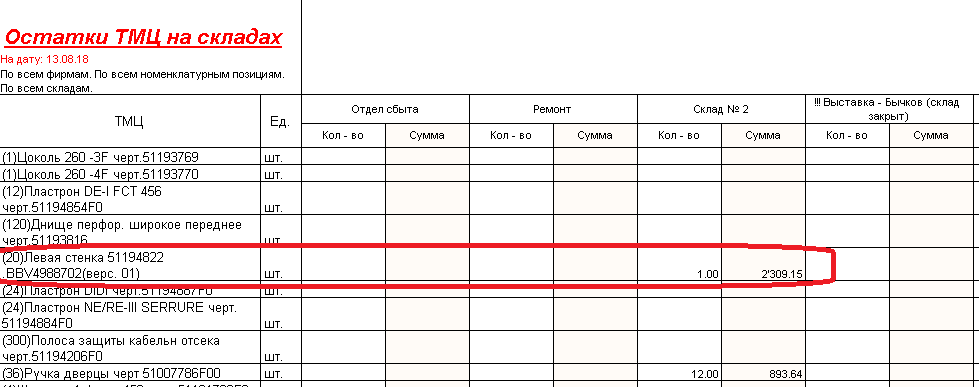 Остатки в ERP.Особенности и ограничения при переносе информации по справочнику Технические операции:1). Наименование в ERP будет формироваться следующим образом: Наименование справочника ВидыТехОпераций плюс Наименование справочника Технические операции плюс Наименование участка на котором выполняется данная операция. Например, вид операции "Заготовительная", наименование "Технической операции" "Вырубка (пресс)", участок «Бригада №1 (заготовка)». Новое наименование справочника "Виды работ сотрудников" будет сформировано следующим образом: "Заготовительная: Вырубка (пресс): Бригада №1 (заготовка)".Поскольку в справочнике Технические операции нет упоминаний участков, на которых данные операции используются,    то    при    переносе    данные    справочники    перемножаются.    Таким    образом    на   операцию«Заготовительная: Вырубка (пресс)» в 77 придётся 7-мь элементов справочника «виды работ сотрудников», поскольку в 77 заведено 7 участков.Предполагается, что заказчик после выгрузки самостоятельно вычистит ненужные перенесенные комбинации.3.2 Из ТиС 7.7 будут перенесены остатки по номенклатуре в разрезе складов на дату (дата определяется перед выполнением работ).Остатки будут перенесены по собственным товарам в разрезе складов в документ «Ввод начальных остатков собственных товаров».  Остатки будут получаться в соответствии с отчетом в ТиС «Остатки ТМЦ».Остатки в ТиС, на примере одной позиции.Остатки в ERP.Особенности и ограничения при переносе информации по справочнику Технические операции:1). Наименование в ERP будет формироваться следующим образом: Наименование справочника ВидыТехОпераций плюс Наименование справочника Технические операции плюс Наименование участка на котором выполняется данная операция. Например, вид операции "Заготовительная", наименование "Технической операции" "Вырубка (пресс)", участок «Бригада №1 (заготовка)». Новое наименование справочника "Виды работ сотрудников" будет сформировано следующим образом: "Заготовительная: Вырубка (пресс): Бригада №1 (заготовка)".Поскольку в справочнике Технические операции нет упоминаний участков, на которых данные операции используются,    то    при    переносе    данные    справочники    перемножаются.    Таким    образом    на   операцию«Заготовительная: Вырубка (пресс)» в 77 придётся 7-мь элементов справочника «виды работ сотрудников», поскольку в 77 заведено 7 участков.Предполагается, что заказчик после выгрузки самостоятельно вычистит ненужные перенесенные комбинации.3.2 Из ТиС 7.7 будут перенесены остатки по номенклатуре в разрезе складов на дату (дата определяется перед выполнением работ).Остатки будут перенесены по собственным товарам в разрезе складов в документ «Ввод начальных остатков собственных товаров».  Остатки будут получаться в соответствии с отчетом в ТиС «Остатки ТМЦ».Остатки в ТиС, на примере одной позиции.Остатки в ERP.Особенности и ограничения при переносе информации по справочнику Технические операции:1). Наименование в ERP будет формироваться следующим образом: Наименование справочника ВидыТехОпераций плюс Наименование справочника Технические операции плюс Наименование участка на котором выполняется данная операция. Например, вид операции "Заготовительная", наименование "Технической операции" "Вырубка (пресс)", участок «Бригада №1 (заготовка)». Новое наименование справочника "Виды работ сотрудников" будет сформировано следующим образом: "Заготовительная: Вырубка (пресс): Бригада №1 (заготовка)".Поскольку в справочнике Технические операции нет упоминаний участков, на которых данные операции используются,    то    при    переносе    данные    справочники    перемножаются.    Таким    образом    на   операцию«Заготовительная: Вырубка (пресс)» в 77 придётся 7-мь элементов справочника «виды работ сотрудников», поскольку в 77 заведено 7 участков.Предполагается, что заказчик после выгрузки самостоятельно вычистит ненужные перенесенные комбинации.3.2 Из ТиС 7.7 будут перенесены остатки по номенклатуре в разрезе складов на дату (дата определяется перед выполнением работ).Остатки будут перенесены по собственным товарам в разрезе складов в документ «Ввод начальных остатков собственных товаров».  Остатки будут получаться в соответствии с отчетом в ТиС «Остатки ТМЦ».Остатки в ТиС, на примере одной позиции.Остатки в ERP.Особенности и ограничения при переносе информации по справочнику Технические операции:1). Наименование в ERP будет формироваться следующим образом: Наименование справочника ВидыТехОпераций плюс Наименование справочника Технические операции плюс Наименование участка на котором выполняется данная операция. Например, вид операции "Заготовительная", наименование "Технической операции" "Вырубка (пресс)", участок «Бригада №1 (заготовка)». Новое наименование справочника "Виды работ сотрудников" будет сформировано следующим образом: "Заготовительная: Вырубка (пресс): Бригада №1 (заготовка)".Поскольку в справочнике Технические операции нет упоминаний участков, на которых данные операции используются,    то    при    переносе    данные    справочники    перемножаются.    Таким    образом    на   операцию«Заготовительная: Вырубка (пресс)» в 77 придётся 7-мь элементов справочника «виды работ сотрудников», поскольку в 77 заведено 7 участков.Предполагается, что заказчик после выгрузки самостоятельно вычистит ненужные перенесенные комбинации.3.2 Из ТиС 7.7 будут перенесены остатки по номенклатуре в разрезе складов на дату (дата определяется перед выполнением работ).Остатки будут перенесены по собственным товарам в разрезе складов в документ «Ввод начальных остатков собственных товаров».  Остатки будут получаться в соответствии с отчетом в ТиС «Остатки ТМЦ».Остатки в ТиС, на примере одной позиции.Остатки в ERP.Особенности и ограничения при переносе информации по справочнику Технические операции:1). Наименование в ERP будет формироваться следующим образом: Наименование справочника ВидыТехОпераций плюс Наименование справочника Технические операции плюс Наименование участка на котором выполняется данная операция. Например, вид операции "Заготовительная", наименование "Технической операции" "Вырубка (пресс)", участок «Бригада №1 (заготовка)». Новое наименование справочника "Виды работ сотрудников" будет сформировано следующим образом: "Заготовительная: Вырубка (пресс): Бригада №1 (заготовка)".Поскольку в справочнике Технические операции нет упоминаний участков, на которых данные операции используются,    то    при    переносе    данные    справочники    перемножаются.    Таким    образом    на   операцию«Заготовительная: Вырубка (пресс)» в 77 придётся 7-мь элементов справочника «виды работ сотрудников», поскольку в 77 заведено 7 участков.Предполагается, что заказчик после выгрузки самостоятельно вычистит ненужные перенесенные комбинации.3.2 Из ТиС 7.7 будут перенесены остатки по номенклатуре в разрезе складов на дату (дата определяется перед выполнением работ).Остатки будут перенесены по собственным товарам в разрезе складов в документ «Ввод начальных остатков собственных товаров».  Остатки будут получаться в соответствии с отчетом в ТиС «Остатки ТМЦ».Остатки в ТиС, на примере одной позиции.Остатки в ERP.Особенности и ограничения при переносе информации по справочнику Технические операции:1). Наименование в ERP будет формироваться следующим образом: Наименование справочника ВидыТехОпераций плюс Наименование справочника Технические операции плюс Наименование участка на котором выполняется данная операция. Например, вид операции "Заготовительная", наименование "Технической операции" "Вырубка (пресс)", участок «Бригада №1 (заготовка)». Новое наименование справочника "Виды работ сотрудников" будет сформировано следующим образом: "Заготовительная: Вырубка (пресс): Бригада №1 (заготовка)".Поскольку в справочнике Технические операции нет упоминаний участков, на которых данные операции используются,    то    при    переносе    данные    справочники    перемножаются.    Таким    образом    на   операцию«Заготовительная: Вырубка (пресс)» в 77 придётся 7-мь элементов справочника «виды работ сотрудников», поскольку в 77 заведено 7 участков.Предполагается, что заказчик после выгрузки самостоятельно вычистит ненужные перенесенные комбинации.3.2 Из ТиС 7.7 будут перенесены остатки по номенклатуре в разрезе складов на дату (дата определяется перед выполнением работ).Остатки будут перенесены по собственным товарам в разрезе складов в документ «Ввод начальных остатков собственных товаров».  Остатки будут получаться в соответствии с отчетом в ТиС «Остатки ТМЦ».Остатки в ТиС, на примере одной позиции.Остатки в ERP.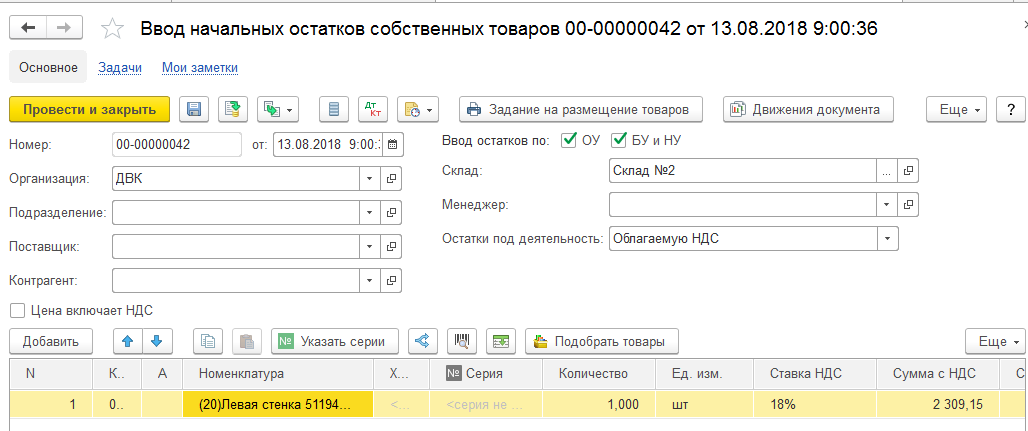 4. Способ реализацииНеобходимо перенести справочную информацию и остатки по номенклатуре из системы 1С Торговля и Склад 7.7 в систему 1С ERP Управление предприятием 2 согласно требованиям, указанным в пункте 3 данного листа требований.ОграниченияИсполнитель приступает к реализации требований в течение 3х дней с момента получения оплаты.Работоспособность гарантируется только для ПП 1С: Торговля и Склад, редакция 9.0 (релиз 7.70.911)ERP Управление предприятием, редакция 2 (релиз 2.4.5.54)Реквизиты справочников, неописанные в данном листе требований переносятся на усмотрение исполнителя.Информация об отрицательных остатках товаров не будет выгружена из информационной базы конфигурации.При необходимости удаления дублей элементов справочников необходимо составление нового ЛТ.Сдача работ свыше _0,5     часов оплачивается по факту.Корректность ведения учета в системе 1С ТиС не анализировалась. Работы в рамках данного листа требований не влияют на учет. В случае необходимости исправлений по ведению учета в информационной базе необходимы дополнительные работы (параметры учета, остатки на счетах и т.д.).В рамках перехода происходит только технический перенос информации, описанной в пункте 3 данного листа требований.В рамках данного ЛТ не производится настройка параметров учета, учетной политики, справочников.7. Порядок приемкиПо нижеописанным примерам будет производится сдача работ.7.1   Справочник Номенклатура.В 1С ТиС 7.7 справочник